Name: ______________________________________	Date: ________________________Student Exploration: pH AnalysisVocabulary: acid, acidic, alkaline, base, indicator, neutral, pH Prior Knowledge Questions (Do these BEFORE using the Gizmo.)Acids are substances that produce hydrogen ions (H+) when dissolved in water. Lemon juice is an example of an acid.What does lemon juice taste like? ________________________________________What does it feel like if lemon juice gets in your eye? _________________________Bases are substances that produce hydroxide ions () when dissolved in water. Hand soap is an example of a base.What does soap feel like? ______________________________________________What does soap taste like? _____________________________________________What does it feel like if soap gets in your eye? ______________________________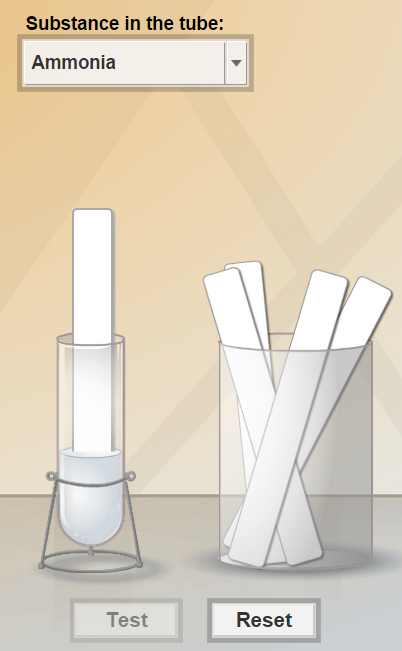 Gizmo Warm-upThe strength of an acid or base is measured on the pH scale. The term “pH” is short for “potential of hydrogen.” It is a measure of how many excess H+ ions there are in a solution. The pH scale runs from 0 to 14, with 0 representing the highest concentration of hydrogen ions. Acidic substances have a pH below 7, while alkaline substances (bases) have a pH above 7. Pure water has a pH of 7 and is considered neutral. The pH Analysis Gizmo allows you to find the pH of a variety of liquids. In the Gizmo, check that the Substance in the tube is Ammonia, and click Test. Wait until the animation is finished.Indicators change color in acids or bases. What is the color of the pH paper? ___________Compare the paper to the pH color chart. What is the pH of ammonia? _____________Is ammonia acidic or alkaline? _____________Goal: Find the pH of 18 common substances.Test: Use the Gizmo to find the pH of each of the available substances. Classify each substance as acidic (pH < 7), alkaline (ph > 7), or neutral (pH = 7).Summarize: Compare all the acidic substances and all the alkaline substances.In general, what types of substances tend to be acidic? __________________________________________________________________________________________What types of substances tend to be alkaline? _________________________________________________________________________________________________Goal: Find the pH of substances in a more accurate way.Test: Before you begin testing with the 4.5-7.5 paper, list the pH values of the substances below that you found using the 0-14 pH indicator paper. Then find the pH of each substance with the 4.5-7.5 paper. Analyze: Compare the pH values in each column.How do these values compare? ____________________________________________________________________________________________________________What is an advantage of using the 4.5-7.5 paper? ______________________________________________________________________________________________What is a disadvantage of using the 4.5-7.5 paper? _____________________________________________________________________________________________Given the results from two kinds of indicator paper, which substances appear to be neutral (pH = 7)? _____________________________________________________Activity A: Measuring pHGet the Gizmo ready: Click Reset.Check that the 0-14 paper is selected.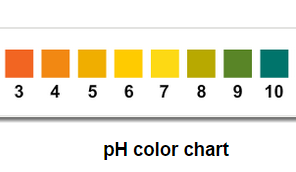 0-14 pH indicator paper0-14 pH indicator paper0-14 pH indicator paperMaterial in the tubepH valueAcidic, alkaline, or neutral?Baking sodaBleachCoffeeColaDrain cleanerHand soapJuice (lemon)Juice (orange)Juice (tomato)MilkMilk of magnesiaOven cleanerSaliva (human)ShampooStomach acidVinegarWater (distilled)Water (ocean)Activity B: More accurate pHGet the Gizmo ready: Click Reset.Select the 4.5-7.5 paper.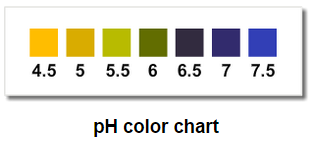 4.5-7.5 pH indicator paper4.5-7.5 pH indicator paper4.5-7.5 pH indicator paperMaterial in the tubepH value (0 to 14 paper)pH value (4.5 to 7.5 paper)CoffeeMilkOven cleanerSaliva (human)ShampooStomach acidWater (distilled)